14.04.2015                                          г. Зеленогорск                                  № 9-43рОб утверждении Порядка реализацииправотворческой инициативы граждан В соответствии со статьей 26 Федерального закона от 06.10.2003 № 131-ФЗ «Об общих принципах организации местного самоуправления в Российской Федерации», руководствуясь Уставом города, Совет депутатов ЗАТО г. Зеленогорска Р Е Ш И Л:1. Утвердить Порядок реализации правотворческой инициативы граждан согласно приложению к настоящему решению.2. Признать утратившим силу решение городского Совета депутатов от 28.11.2006 № 24-263р «Об утверждении Положения о порядке реализации правотворческой инициативы граждан на территории г.Зеленогорска».	3. Настоящее решение вступает в силу в день, следующий за днем его опубликования в газете «Панорама».4. Контроль за выполнением настоящего решения возложить на постоянную комиссию по местному самоуправлению, правовым вопросам и безопасности населения.Глава ЗАТО г. Зеленогорска						П.Е. КорчашкинПриложение                                             к решению Совета                                             депутатов ЗАТО г. Зеленогорскаот 14.04.2015 № 9-43р Порядокреализации правотворческой инициативы граждан 1. Общие положения1.1. Порядок реализации правотворческой инициативы граждан (далее – Порядок) разработан в соответствии с Федеральным законом от 06.10.2003 № 131-ФЗ «Об общих принципах организации местного самоуправления в Российской Федерации», Уставом города Зеленогорска.1.2. Правотворческая инициатива граждан (далее - правотворческая инициатива) является формой непосредственного участия жителей города Зеленогорска в осуществлении местного самоуправления.1.3. Правотворческая инициатива реализуется путем внесения в органы местного самоуправления г. Зеленогорска (далее – органы местного самоуправления) или должностным лицам местного самоуправления проектов муниципальных правовых актов по вопросам местного значения городского округа.2. Порядок внесения проекта муниципального правового акта 2.1. С правотворческой инициативой может выступить инициативная группа граждан, обладающих избирательным правом (далее – инициативная группа).Минимальная численность инициативной группы составляет пятнадцать человек. 2.2. Инициативная группа избирает из своего состава представителя.Решение об образовании инициативной группы и избрании представителя инициативной группы оформляется протоколом.2.3. Представитель инициативной группы:1) действует от имени инициативной группы;2) знакомит членов инициативной группы с содержанием проекта муниципального правового акта, вносимого в порядке реализации правотворческой инициативы (далее – проект правового акта);3) подписывает и направляет в органы местного самоуправления или должностным лицам местного самоуправления протокол, заявление и иные документы, связанные с реализацией инициативной группой правотворческой инициативы;4) получает информацию о результатах рассмотрения проекта правового акта;5) участвует в обсуждении и рассмотрении проекта правового акта.2.4. В целях внесения в порядке реализации правотворческой инициативы проекта правового акта представитель инициативной группы направляет в орган местного самоуправления или должностному лицу местного самоуправления, к компетенции которых относится принятие соответствующего муниципального правового акта, заявление о внесении проекта муниципального правового акта (далее – заявление).2.5. В заявлении указываются:1) орган местного самоуправления или должностное лицо местного самоуправления, которому вносится проект правового акта; 2) вид и наименование проекта правового акта; 3) фамилия, имя и отчество представителя инициативной группы, адрес его места жительства, номер телефона;  4) перечень прилагаемых документов.Представитель инициативной группы вправе указать в заявлении иные сведения, связанные с реализацией инициативной группой правотворческой инициативы.2.6. К заявлению прилагаются: 1) проект правового акта; 2) пояснительная записка, содержащая предмет регулирования, обоснование необходимости принятия муниципального правового акта, комментарии к положениям, содержащимся в проекте правового акта;3) финансово-экономическое обоснование, содержащее сведения о средствах местного бюджета, необходимых для реализации проекта правового акта, или о том, что принятие муниципального правового акта не требует расходов, покрываемых за счет средств местного бюджета; 4) протокол, подтверждающий образование инициативной группы и избрание представителя инициативной группы;5) список членов инициативной группы, составленный по форме согласно приложению к Порядку;6) согласие каждого члена инициативной группы на обработку персональных данных, соответствующее требованиям Федерального закона от 27.07.2006 № 152-ФЗ «О персональных данных».Документы, указанные в подпунктах 2 - 5 настоящего пункта, подписываются представителем инициативной группы.3. Порядок рассмотрения проекта правового акта 3.1. Орган местного самоуправления или должностное лицо местного самоуправления, которым поступило заявление с прилагаемыми документами, регистрирует его в срок не позднее 3 рабочих дней со дня поступления. 3.2. Проект правового акта подлежит обязательному рассмотрению в течение 3 месяцев со дня регистрации заявления.3.3. Орган местного самоуправления или должностное лицо местного самоуправления возвращают проект правового акта инициативной группе в следующих случаях:1) несоблюдение требований, установленных пунктами 1.3, 2.1, 2.5 Порядка;2) непредставление документов, определенных пунктом 2.6 Порядка;3) внесение проекта правового акта, принятие которого не относится к компетенции органа местного самоуправления или должностного лица местного самоуправления. 3.4. При проведении проверки соблюдения требования, установленного пунктом 2.1 Порядка, гражданин, включенный в список членов инициативной группы, признается не являющимся членом этой группы в следующих случаях:1) в списке членов инициативной группы содержатся недостоверные и (или) неполные сведения о гражданине и (или) отсутствует его подпись;2) гражданин, сведения о котором содержатся в списке членов инициативной группы, не обладает избирательным правом и (или) не имеет места жительства на территории города Зеленогорска;3) подпись гражданина внесена в список членов инициативной группы после истечения шести месяцев с даты внесения в него первой подписи члена инициативной группы.3.5. Проверка соблюдения требования, установленного пунктом 2.1 Порядка, осуществляется органом местного самоуправления или должностным лицом местного самоуправления с использованием Государственной автоматизированной системы Российской Федерации «Выборы» и (или) сведений, полученных от органов исполнительной власти, в порядке, установленном законодательством Российской Федерации.3.6. Проект правового акта рассматривается органом местного самоуправления или должностным лицом местного самоуправления в порядке, установленном для рассмотрения соответствующих проектов муниципальных правовых актов. В случае если принятие муниципального правового акта, проект которого внесен в порядке реализации правотворческой инициативы, относится к компетенции Совета депутатов ЗАТО г. Зеленогорска, указанный проект рассматривается на открытом заседании.3.7. Орган местного самоуправления или должностное лицо местного самоуправления не позднее чем за 10 календарных дней до даты рассмотрения проекта правового акта уведомляют представителя инициативной группы о дате, времени и месте рассмотрения и обеспечивают ему возможность изложения своей позиции при рассмотрении указанного проекта.3.8. По результатам рассмотрения проекта правового акта орган местного самоуправления или должностное лицо местного самоуправления принимают мотивированное решение, которое доводится до сведения внесшей его инициативной группы в течение 5 календарных дней со дня его принятия.Приложение к Порядку реализации правотворческой инициативы гражданФормасписка членов инициативной группыСписок членов инициативной группы гражданпо внесению проекта муниципального правового актав порядке реализации правотворческой инициативы гражданМы, нижеподписавшиеся члены инициативной группы граждан*, поддерживаем внесение в порядке реализации правотворческой инициативы граждан проект муниципального нормативного правового акта ____________                                                                                         __________________________________________________________________:                                                      (вид и наименование проекта правового акта)Список членов инициативной группы граждан по внесению проекта муниципального правового акта удостоверяю __________________________.                                                                                                               (фамилия, имя, отчество представителя                                                                                                                              инициативной группы граждан)_____________               ________________________(дата)                                 (подпись представителя инициативной                                                                группы граждан)Примечание. * Данные о членах инициативной группы вносятся в таблицу только рукописным способом, при этом использование карандашей не допускается. Подпись и дату ее внесения члены инициативной группы ставят собственноручно.** Адрес места жительства -  адрес (наименование Красноярского края, города Зеленогорска, улицы, номера дома и квартиры), по которому гражданин Российской Федерации зарегистрирован по месту жительства.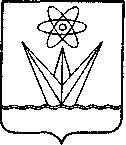  СОВЕТ ДЕПУТАТОВЗАКРЫТОГО АДМИНИСТРАТИВНО-ТЕРРИТОРИАЛЬНОГО ОБРАЗОВАНИЯ ГОРОДА ЗЕЛЕНОГОРСКА КРАСНОЯРСКОГО КРАЯРЕШЕНИЕ№ п/пФамилия, имя, отчествоГод рождения (в возрасте 18 лет - дополнительно число и месяц рождения)Адрес места жительства**Серия и номер паспорта или документа, заменяющего паспорт гражданинаДата внесения подписиПодпись12…